1069 Çin'e Yapılabilecek Seyahatler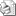 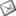 Sayı     : 2010 / 1064İLGİ   : TESK’in 12.05.2010 tarih, 1480 sayı, 31 no.lu genelgesiÇine yapılabilecek seyahatler ile ilgili Konfederasyonumuzun ilgi genelgesi ekte takdim edilmiştir.Bilgilerinizi ve esnaf ve sanatkarımızın bilgilendirilmesi hususunda gereğini rica ederiz.Özcan KILKIŞ                                                                                               Hilmi KURTOĞLU Genel Sekreter                                                                                                  Başkan Vekili31 Nolu Genelge (Çin'e Yapılabilecek Seyahatler)